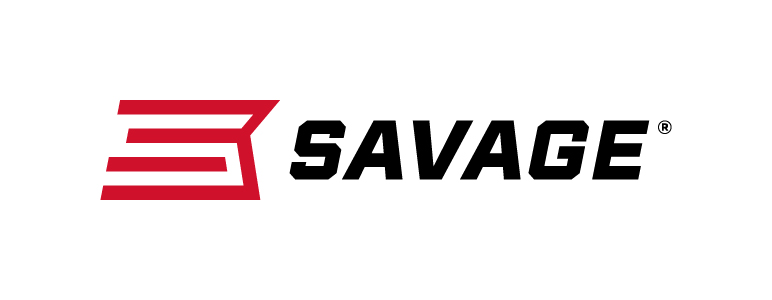 													 Contact: JJ ReichCommunications ManagerFirearms and Ammunition	(763) 323-3862FOR IMMEDIATE RELEASE 		 		 E-mail: pressroom@vistaoutdoor.comBig Game Can Run but It Can’t Hide from Savage’s New Model 110 Hog HunterWestfield, Massachusetts – April 30, 2018 – Savage’s hard-hitting new Model 110 Hog Hunter is as tough and versatile as the animals it’s built to bring down. Shipments of these firearms are currently being delivered to dealers.Length-of-pull is easily customized to fit any shooter for comfort and consistency, and the user-adjustable AccuTrigger provides a light, crisp pull. The rifle is built on Savage’s time-tested 110 platform but with a modern design and improved ergonomics. A rugged synthetic stock holds the 20-inch, medium contour, carbon steel barrel, which features iron sights and is threaded for a suppressor. Its oversize bolt handle allows for fast followup shots, and the detachable box magazine never catches on brush in the tangled thickets where hogs love to hide.Features & BenefitsAdjustable length-of-pullUser-adjustable AccuTriggerNew Model 110 design and ergonomicsDetachable box magazineThreaded barrelAdjustable iron sightsRugged olive drab synthetic stock20-inch medium contour barrelOversize bolt handlePart No. / Description / MSRP
57018 / 223 Rem., 20-inch barrel / $59457019 / 308 Win., 20-inch barrel / $59457020 / 338 Federal, 20-inch barrel / $594Learn more about Savage, visit www.savagearms.com.About Savage Headquartered in Westfield, Massachusetts for more than 100 years, Savage is one of the world's largest manufacturers of hunting, competition and self-defense centerfire and rimfire rifles, and shotguns. Their firearms are best known for accuracy and value. The entrepreneurial spirit that originally defined the company is still evident in its ongoing focus on continuous innovations, craftsmanship, quality and service. ###